Государственное автономное профессиональное образовательное учреждение Чувашской Республики «Чебоксарский экономико-технологический колледж» Министерства образования и молодежной политики Чувашской Республики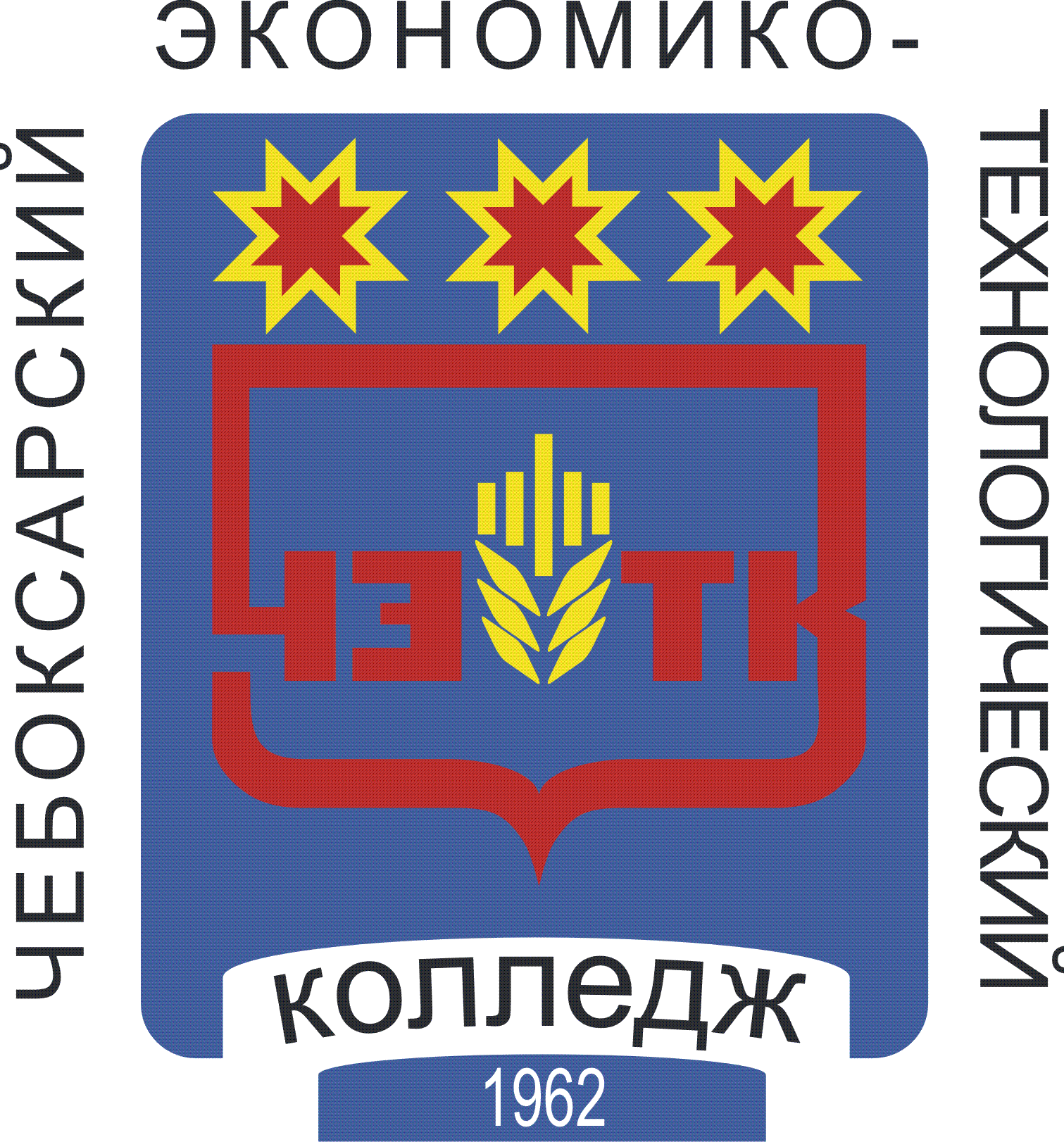 РАБОЧАЯ ПРОГРАММа УЧЕБНОЙ ДИСЦИПЛИНЫЕН.02. Информатикаспециальность среднего профессионального образования40.02.01 Право и организация социального обеспечения Чебоксары 2022 РАССМОТРЕНАна заседании цикловой комиссии Компьютерных дисциплинПредседатель ЦК: __________/Петрова О.И./Разработчики:Козлова О.А, Николаева В.В., преподаватели "___" ____________2022 г.СОДЕРЖАНИЕ1. паспорт РАБОЧЕЙ ПРОГРАММЫ УЧЕБНОЙ ДИСЦИПЛИНЫЕН. 02. Информатика Область применения программыРабочая программа учебной дисциплины является частью основной профессиональной образовательной программы в соответствии с ФГОС СПО по специальности 40.02.01 Право и организация социального обеспечения1.2. Место дисциплины в структуре основной профессиональной образовательной программы:	ЕН.02. Информатика относится к математическому и общему естественнонаучному циклу. 1.3. Цели и задачи дисциплины – требования к результатам освоения дисциплины:В результате освоения дисциплины обучающийся должен уметь:использовать базовые системные программные продукты;использовать прикладное программное обеспечение общего назначения для обработки текстовой, графической, числовой информации;В результате освоения дисциплины обучающийся должен знать:основные понятия автоматизированной обработки информации, общий состав и структуру персональных электронно-вычислительных машин (далее - ЭВМ) и вычислительных систем;базовые системные программные продукты и пакеты прикладных программ для обработки текстовой, графической, числовой и табличной информации.ПК и ОК, которые актуализируются при изучении учебной дисциплины:ОК 1. Понимать сущность и социальную значимость своей будущей профессии, проявлять к ней устойчивый интерес.ОК 2. Организовывать собственную деятельность, выбирать типовые методы и способы выполнения профессиональных задач, оценивать их эффективность и качество.ОК 3. Принимать решения в стандартных и нестандартных ситуациях и нести за них ответственность.ОК 4. Осуществлять поиск и использование информации, необходимой для эффективного выполнения профессиональных задач, профессионального и личностного развития.ОК 5. Использовать информационно-коммуникационные технологии в профессиональной деятельности.ОК 6. Работать в коллективе и команде, эффективно общаться с коллегами, руководством, потребителями.ОК 7. Брать на себя ответственность за работу членов команды (подчиненных), результат выполнения заданий.ОК 8. Самостоятельно определять задачи профессионального и личностного развития, заниматься самообразованием, осознанно планировать повышение квалификации.ОК 9. Ориентироваться в условиях постоянного изменения правовой базы.ОК 10. Соблюдать основы здорового образа жизни, требования охраны труда.ОК 11. Соблюдать деловой этикет, культуру и психологические основы общения, нормы и правила поведения.ОК 12. Проявлять нетерпимость к коррупционному поведению.ПК 1.5. Осуществлять формирование и хранение дел получателей пенсий, пособий и других социальных выплат.ПК 2.1. Поддерживать базы данных получателей пенсий, пособий, компенсаций и других социальных выплат, а также услуг и льгот в актуальном состоянии.ПК 2.2. Выявлять лиц, нуждающихся в социальной защите и осуществлять их учет, используя информационно-компьютерные технологии.1.4. Количество часов на освоение программы дисциплины:	максимальной учебной нагрузки обучающегося 103 часов, в том числе:обязательной аудиторной учебной нагрузки обучающегося 70 часов;самостоятельной работы обучающегося 33 часов.СТРУКТУРА И СОДЕРЖАНИЕ УЧЕБНОЙ ДИСЦИПЛИНЫ2.1. Объем учебной дисциплины и виды учебной работы3. условия реализации РАБОЧЕЙ ПРОГРАММЫ УЧЕБНОЙ дисциплины3.1. Материально-техническое обеспечениеРеализация рабочей программы учебной дисциплины требует наличия учебного кабинета информатики. Оборудование учебного кабинета: посадочные места студентов;рабочее место преподавателя;наглядные пособия (учебники, электронные учебники, терминологические словари разных типов, раздаточный материал, электронное методическое пособие, правила техники безопасности и производственной санитарии, инструкции по эксплуатации компьютерной техники).Технические средства обучения: мультимедийный проектор;проекционный экран; многофункциональное устройство (сканер, принтер, ксерокс, факс);компьютерная техника для обучающихся с наличием лицензионного программного обеспечения;сервер; колонки.3.2. Информационное обеспечение обученияПеречень учебных изданий, Интернет-ресурсовЦветкова М.С. Информатика: учебник / М.С. Цветкова, И.Ю. Хлобыстова. - 6-е изд.,стер. - М.: ИЦ Академия, 2020. - 352 с.,ил. - (Профессиональное образование).Цветкова М.С. Информатика. Практикум для профессий и специальностей техническго и социально - экономического профилей: учеб. пособие / М.С. Цветкова, С.А, Гаврилова, И.Ю. Хлобыстова. - М.: ИЦ Академия, 2019. - 272 с. - (Профессиональное образовЦветкова М.С. Информатика. Практикум для профессий и специальностей естественно - научного и гуманитарного профилей: учеб. пособие / М.С. Цветкова, И.Ю. Хлобыстова. - 3- е изд., стер. - М.: ИЦ Академия, 2017. - 240 с. - (Профессиональное образование).Цветкова М.С. Информатика: учебник / М.С. Цветкова, И.Ю. Хлобыстова. - 3-е изд.,стер. - М.: ИЦ Академия, 2017. - 352 с. - (Профессиональное образование).Цветкова М.С. Информатика: учебник / М.С. Цветкова, И.Ю. Хлобыстова. - М.: ИЦ Академия, 2017. - 352 с. - (Профессиональное образование).Авраамов А.А., Г.А. Марданова и др. Практикум для студентов юридических и экономических специальностей вузов., ООО «НПП «ГАРАНТ-СЕРВИС-УНИВЕРСИТЕТ», 2021Интернет-ресурсы:Официальный сайт WorldSkills [Электронный ресурс] – Режим доступа: http://www.worldskills.org/Официальный Российский сайт WorldSkills [Электронный ресурс] – Режим доступа: http://worldskills.ru/http://www.chaynikam.info/foto.html Компьютер для «чайников»http://urist.fatal.ru/Book/Glava8/Glava8.htm Электронные презентацииwww.garant.ru – официальный сайт компании ООО Гарантwww.consultant.ru – официальный сайт компании Консультант ПлюсКонтроль и оценка результатов освоения УЧЕБНОЙ Дисциплины	Контроль и оценка результатов освоения дисциплины осуществляется преподавателем в процессе проведения практических занятий и лабораторных занятий, тестирования, а также выполнения обучающимися индивидуальных заданий, проектов, исследований.Разработана в соответствии с требованиями Федерального государственного образовательного стандарта среднего профессионального образования по специальности 40.02.01 Право и организация социального обеспеченияУТВЕРЖДЕНАПриказом № 353от "30" августа 2022 г.ПАСПОРТ РАБОЧЕЙ ПРОГРАММЫ УЧЕБНОЙ ДИСЦИПЛИНЫСТРУКТУРА и содержание УЧЕБНОЙ ДИСЦИПЛИНЫусловия реализации РАБОЧЕЙ программы учебной дисциплиныКонтроль и оценка результатов Освоения учебной дисциплиныВид учебной работыОбъем часовМаксимальная учебная нагрузка (всего)103Обязательная аудиторная учебная нагрузка (всего) 70в том числе:лабораторные занятияне предусмотренопрактические занятия70контрольные работыне предусмотренокурсовая работа (проект)не предусмотреноСамостоятельная работа обучающегося (всего)33в том числе:самостоятельная работа над курсовой работой (проектом)не предусмотреноПромежуточная аттестация в форме дифференцированного зачетаПромежуточная аттестация в форме дифференцированного зачетаНаименование разделов и темСодержание учебного материала, лабораторные и практические занятия, самостоятельная работа обучающихсяОбъём часовУровень освоения1234Радел 1. Автоматизированная обработка: основные понятияТема 1.1 Информация, информационные процессы и информационное обществоСодержание учебного материала3Тема 1.1 Информация, информационные процессы и информационное обществоПрактические занятияТема 1.1 Информация, информационные процессы и информационное обществоПрактическое занятие 1. Социальная информатика. Представление об автоматических и автоматизированных системах управления. АСУ различного назначения, примеры их использования.21,2Тема 1.1 Информация, информационные процессы и информационное обществоСамостоятельная работа обучающихсяПодготовка сообщений, докладов, рефератов (Роли информатизации в жизни общества)11,2Раздел 2.Общий состав и структура персональных компьютеров и вычислительных системТема 2.1 Базовая конфигурация ПКСодержание учебного материалаТема 2.1 Базовая конфигурация ПКПрактические занятия3Тема 2.1 Базовая конфигурация ПКПрактическое занятие 2. Классификация компьютеров. Базовая конфигурация21,2Тема 2.1 Базовая конфигурация ПКСамостоятельная работа обучающихсяПодготовка сообщений, докладов, рефератов (АРМ социального работника или юриста)11,2Раздел 3. Информационные технологии.Тема 3.1 Работа с файловой структурой. Различные приемы.Содержание учебного материала6Тема 3.1 Работа с файловой структурой. Различные приемы.Практические занятия1,2Тема 3.1 Работа с файловой структурой. Различные приемы.Практическое занятие 3. Работа с папками и файлами в Проводнике. Различные приемы работы с файловой структурой.21,2Тема 3.1 Работа с файловой структурой. Различные приемы.Практическое занятие 4. Способы защиты информации. Создание защищенных архивов.21,2Тема 3.1 Работа с файловой структурой. Различные приемы.Самостоятельная работа обучающихсяВыполнение заданий на создание файловой структуры, применение различных приемов работы с файловой структурой21,2Тема 3.2. Настольная издательская система Microsoft PublisherСодержание учебного материала9Тема 3.2. Настольная издательская система Microsoft PublisherПрактические занятия1,2Тема 3.2. Настольная издательская система Microsoft PublisherПрактическое занятие 5. Интерфейс. Использование встроенных шаблонов21,2Тема 3.2. Настольная издательская система Microsoft PublisherПрактическое занятие 6. Форматирование текста. Работа со списками. Гиперссылки.21,2Тема 3.2. Настольная издательская система Microsoft PublisherПрактическое занятие 7. Добавление таблиц и графических объектов.21,2Тема 3.2. Настольная издательская система Microsoft PublisherСамостоятельная работа обучающихсяПоиск информации в глобальной сети Интернет. Выполнение заданий по созданию буклета.31,2Тема 3.3 Текстовый процессор Microsoft Word.Содержание учебного материала19Тема 3.3 Текстовый процессор Microsoft Word.Практические занятия1,2Тема 3.3 Текстовый процессор Microsoft Word.Практическое занятие 8. Создание и использование шаблонов. Анкета21,2Тема 3.3 Текстовый процессор Microsoft Word.Практическое занятие 9. Работа с формулами. Вставка и редактирование формул.21,2Тема 3.3 Текстовый процессор Microsoft Word.Практическое занятие 10. Виды диаграмм. Работа с диаграммами.21,2Тема 3.3 Текстовый процессор Microsoft Word.Практическое занятие 11. Форматирование текста с помощью встроенных стилей. Создание собственного стиля форматирования. Автоматическое формирование оглавления в многостраничных документах21,2Тема 3.3 Текстовый процессор Microsoft Word.Практическое занятие 12. Слияние. Организация автоматической рассылки.21,2Тема 3.3 Текстовый процессор Microsoft Word.Практическое занятие 13. Защита документа. Создание водяного знака. Защита паролем21,2Тема 3.3 Текстовый процессор Microsoft Word.Практическое занятие 14. Создание составных (интегрированных) документов.21,2Тема 3.3 Текстовый процессор Microsoft Word.Самостоятельная работа обучающихсяВыполнение индивидуальных заданий на комплексное использование возможностей MS Word для создания документов51,2Тема 3.4 Табличный процессор Microsoft ExcelСодержание учебного материала33Тема 3.4 Табличный процессор Microsoft ExcelПрактические занятия1,2Тема 3.4 Табличный процессор Microsoft ExcelПрактическое занятие 15. Автоматизация ввода данных в Excel. Создание пользовательских списков.21,2Тема 3.4 Табличный процессор Microsoft ExcelПрактическое занятие 16. Создание базы данных. Сортировка и фильтрация.21,2Тема 3.4 Табличный процессор Microsoft ExcelПрактическое занятие 17. Подведение промежуточных итогов. Сводные таблицы и диаграммы.21,2Тема 3.4 Табличный процессор Microsoft ExcelПрактическое занятие 18. Организация и работа с данными в Excel. Работа с функциями базы данных21,2Тема 3.4 Табличный процессор Microsoft ExcelПрактическое занятие 19. Организация и работа с данными в Excel. Работа с данными в базе данных.21,2Тема 3.4 Табличный процессор Microsoft ExcelПрактическое занятие 20. Работа с листами книги. Консолидация.21,2Тема 3.4 Табличный процессор Microsoft ExcelПрактическое занятие 21. Использование встроенных логических функций при решении задач по специальности.21,2Тема 3.4 Табличный процессор Microsoft ExcelПрактическое занятие 22. Решение задач с использованием встроенных логических функций.21,2Тема 3.4 Табличный процессор Microsoft ExcelПрактическое занятие 23. Решение оптимизационных задач по специальности.21,2Тема 3.4 Табличный процессор Microsoft ExcelПрактическое занятие 24. Работа с функциями даты и времени. Решение расчетных задач по специальности.21,2Тема 3.4 Табличный процессор Microsoft ExcelПрактическое занятие 25. Решение расчетных задач по специальности.21,2Тема 3.4 Табличный процессор Microsoft ExcelСамостоятельная работа обучающихсяВыполнение индивидуальных заданий на комплексное использование возможностей MS Excel для решения задач.111,2Тема 3.5 Создание презентаций Microsoft PowerPointСодержание учебного материала9Тема 3.5 Создание презентаций Microsoft PowerPointПрактические занятия1,2,3Тема 3.5 Создание презентаций Microsoft PowerPointПрактическое занятие 26. Создание презентации. Использование тригерров. Вставка звуков, клипов. Использование анимации к объектам.21,2,3Тема 3.5 Создание презентаций Microsoft PowerPointПрактическое занятие 27. Создание и оформление презентаций профессионального уровня.21,2,3Тема 3.5 Создание презентаций Microsoft PowerPointПрактическое занятие 28. Защита презентации по специальности.21,2,3Тема 3.5 Создание презентаций Microsoft PowerPointСамостоятельная работа обучающихсяСоздание презентаций по индивидуальным заданиям31,2,3Раздел 4. Информационно поисковые и автоматизированные системыТема 4.1 Работа в сети Интернет.Содержание учебного материала6Тема 4.1 Работа в сети Интернет.Практические занятия1,2,3Тема 4.1 Работа в сети Интернет.Практическое занятие 29. Навигация в Интернете, поиск информации.21,2,3Тема 4.1 Работа в сети Интернет.Практическое занятие 30. Работа с электронной почтой. Облачные технологии. Онлайн-ресурсы «WorldSkills International», «WorldSkills Russia»21,2,3Тема 4.1 Работа в сети Интернет.Самостоятельная работа обучающихсяВыполнение заданий по поиску в сети Интернет, подготовка докладов и рефератов по темам «История великой сети», «Современная структура сети Интернет», «Основные протоколы сети Интернет» 21,2,3Тема 4.2 Справочно-правовая система Консультант Плюс.Содержание учебного материала9Тема 4.2 Справочно-правовая система Консультант Плюс.Практические занятия1,2Тема 4.2 Справочно-правовая система Консультант Плюс.Практическое занятие 31 Интерфейс программы. Поиск по реквизитам. Поиск по источнику опубликования.21,2Тема 4.2 Справочно-правовая система Консультант Плюс.Практическое занятие 32. Справочная информация. Поиск по ситуации21,2Тема 4.2 Справочно-правовая система Консультант Плюс.Практическое занятие 33.Работа с документом и списком документов21,2Тема 4.2 Справочно-правовая система Консультант Плюс.Самостоятельная работа обучающихсяВыполнение заданий по поиску в СПС Консультант по специальности31,2Тема 4.3 Справочно-правовая система Гарант.Содержание учебного материала6Тема 4.3 Справочно-правовая система Гарант.Практические занятия1,2Тема 4.3 Справочно-правовая система Гарант.Практическое занятие 34 Интерфейс программы. Виды поиска21,2Тема 4.3 Справочно-правовая система Гарант.Практическое занятие 35. Работа со списком документов. Работа с документом.21,2Тема 4.3 Справочно-правовая система Гарант.Самостоятельная работа обучающихсяВыполнение заданий по поиску в СПС Гарант по специальности21,2Дифференцированный зачетДифференцированный зачетВсего:103Результаты обучения(освоенные умения, усвоенные знания)Основные показатели оценки результатауметь:использует основные приемы работы, обеспечивающие целостность и безопасность данных с помощью системных программных продуктовиспользовать базовые системные программные продуктыиспользует основные приемы работы, обеспечивающие целостность и безопасность данных с помощью системных программных продуктовиспользовать прикладное программное обеспечение общего назначения для обработки текстовой, графической, числовой информациисоздает тематические буклеты, используя возможности настольной издательской системы MS Publisher создает документы и шаблоны типовых бланков, используя комплексные возможности MS Wordприменяет при решении задач по специальности различные возможности MS Excel (встроенные функции, графики, диаграммы, работа с базой данных)профессионально оформляет презентацию, используя возможности программы MS PowerPointосуществляет поиск документов по специальности, по различным ситуационным задачамбыстро находит необходимую информацию в сети Интернет, отправляет информацию и прикрепляет файлы по электронной почтезнать:перечисляет способы обработки и виды информацииназывает технические средства и программное обеспечение персональных компьютеровклассифицирует программные продукты основные понятия автоматизированной обработки информации, общий состав и структуру персональных электронно-вычислительных машин (далее - ЭВМ) и вычислительных системперечисляет способы обработки и виды информацииназывает технические средства и программное обеспечение персональных компьютеровклассифицирует программные продукты базовые системные программные продукты и пакеты прикладных программ для обработки текстовой, графической, числовой и табличной информацииперечисляет базовые системные и прикладные программные продуктыперечисляет основные функции программ пакета MS Officeперечисляет алгоритмы работы с многостраничным документомназывает способы организации базы данныхперечисляет основные алгоритмы обработки графической и числовой информацииОК 1. Понимать сущность и социальную значимость своей будущей профессии, проявлять к ней устойчивый интерес.Студент изучает специальную литературу,  и современные научные разработки в области будущей профессиональной деятельностиОК 2. Организовывать собственную деятельность, выбирать типовые методы и способы выполнения профессиональных задач, оценивать их эффективность и качество.Определяет стратегию решения проблемы, разбивает поставленную цель на задачи.Проводит контроль реализации плана деятельностиОК 3. Принимать решения в стандартных и нестандартных ситуациях и нести за них ответственность.Делает выводы и принимает решения в условиях неопределенностиОК 4. Осуществлять поиск и использование информации, необходимой для эффективного выполнения профессиональных задач, профессионального и личностного развития.Планирует информационный поискВладеет способами систематизации информацииОК 5. Использовать информационно-коммуникационные технологии в профессиональной деятельности.Использует информационные технологии как средство повышения эффективности собственной деятельности и профессионального саморазвитияОК 6. Работать в коллективе и в команде, эффективно общаться с коллегами, руководством, потребителями.Распределяет объем работы среди участников коллективного проекта (лабораторной работы, исследовательской работы и т.п.).ОК 7. Брать на себя ответственность за работу членов команды (подчиненных), результат выполнения заданий.Проводит объективный анализ и указывает субъективное значение результатов деятельностиОК 8. Самостоятельно определять задачи профессионального и личностного развития, заниматься самообразованием, осознанно планировать повышение квалификации.Самостоятельно организует собственные приемы обучения,  в том числе в рамках исследовательской деятельностиОК 9. Ориентироваться в условиях частой смены технологий в профессиональной деятельности.Выбирает эффективные технологии и рациональные способы выполнения профессиональных задач.ОК 10. Соблюдать основы здорового образа жизни, требования охраны труда.Соблюдает санитарно-гигиенические требования при работе с ПК. Выполняет требования охраны трудаОК 11. Соблюдать деловой этикет, культуру и психологические основы общения, нормы и правила поведения.Соблюдает деловой этикет, культуру и психологические основы общения, нормы и правила поведения.ОК 12. Проявлять нетерпимость к коррупционному поведению.Нетерпим к коррупционному поведению.ПК 1.5. Осуществлять формирование и хранение дел получателей пенсий, пособий и других социальных выплат.Организует работу формирование и хранение дел получателей пенсий, пособий и других социальных выплат.ПК 2.1. Поддерживать базы данных получателей пенсий, пособий, компенсаций и других социальных выплат, а также услуг и льгот в актуальном состоянии.Поддерживает базы данных получателей пенсий, пособий, компенсаций и других социальных выплат, а также услуг и льгот в актуальном состоянии.ПК 2.2. Выявлять лиц, нуждающихся в социальной защите и осуществлять их учет, используя информационно-компьютерные технологии.Ведет утвержденную учетно-отчетную документацию.